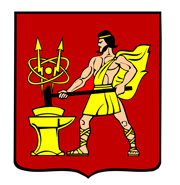 ГЛАВАГОРОДСКОГО ОКРУГА ЭЛЕКТРОСТАЛЬМОСКОВСКОЙ ОБЛАСТИПОСТАНОВЛЕНИЕ10.12.2021 № 44/12Об изменении категории сельского населённого пункта – деревни Всеволодово, административно подчинённой городу Электросталь Московской области, на сельский населённый пункт – посёлокВ соответствии с Законом Московской области № 11/2013-ОЗ «Об административно-территориальном устройстве Московской области», принимая во внимание решение Совета депутатов городского округа Электросталь Московской области от 26.08.2021 №73/15, ПОСТАНОВЛЯЮ:1. Представить Губернатору Московской области документы об изменении категории сельского населённого пункта – деревни Всеволодово, административно подчинённой городу Электросталь Московской области (с географическими координатами 55°42′25″ с.ш., 38°28′49″ в.д.), на сельский населённый пункт – посёлок.2. Опубликовать настоящее постановление в газете «Официальный вестник» и разместить на официальном сайте городского округа Электросталь Московской области по адресу: www.electrostal.ru.3. Контроль за выполнением настоящего постановления возложить на заместителя Главы Администрации городского округа Электросталь Московской области 
Денисова В.А.Глава городского округа                                                                                        И.Ю. Волкова